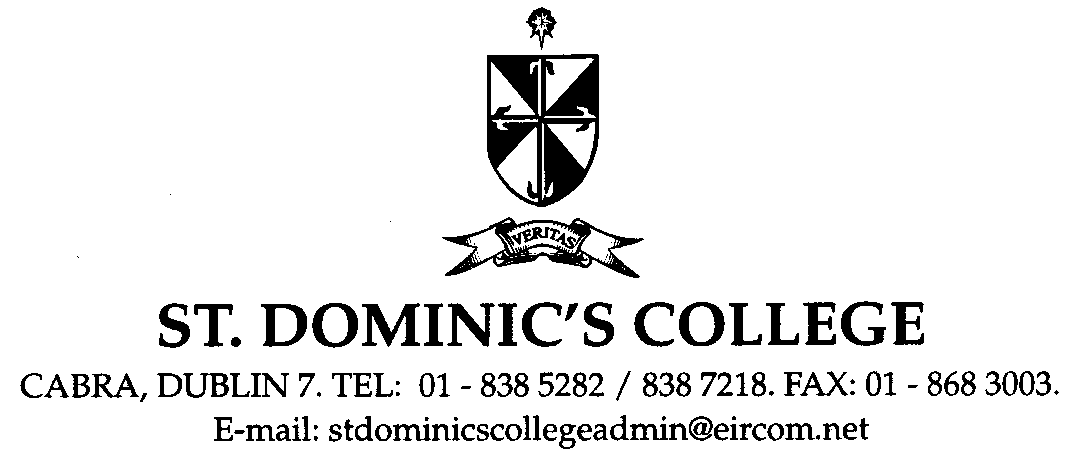 COMMUNITY CARE PLACEMENT FORMSection 1 to be completed by student.Student’s Name:							Class:		Name of place or person offering this placement:Email Address of person offering Community Care: 	Address of place:									Telephone No:				Fax No:					Summarise the type of community care you will be doing on placement:Dates of placement:	Monday November 9th  to  Friday 13th  2020---------------------------------------------------------------------------------------------------Section 2 to be completed by person(s) offering community care placement.Name:									Contact Telephone number:					I/We the undersigned confirm that I / we will give 				A community care placement in the above place from Monday November 9th to Friday 13th 2020.Signed:				Date:				NOTE: This community care work is unpaid and is fully covered by the school insurance.